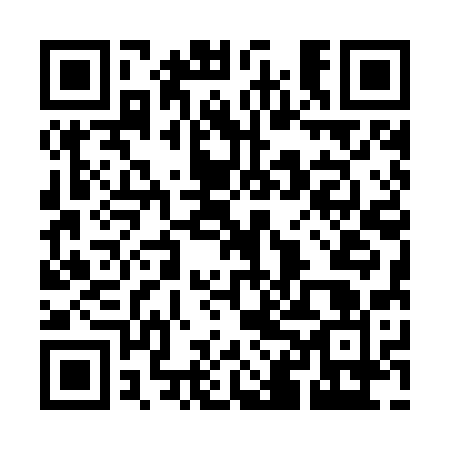 Ramadan times for Glen Levit, New Brunswick, CanadaMon 11 Mar 2024 - Wed 10 Apr 2024High Latitude Method: Angle Based RulePrayer Calculation Method: Islamic Society of North AmericaAsar Calculation Method: HanafiPrayer times provided by https://www.salahtimes.comDateDayFajrSuhurSunriseDhuhrAsrIftarMaghribIsha11Mon6:236:237:481:375:367:287:288:5312Tue6:206:207:461:375:377:297:298:5413Wed6:186:187:441:375:387:317:318:5614Thu6:166:167:411:365:407:327:328:5815Fri6:146:147:391:365:417:347:348:5916Sat6:126:127:371:365:427:357:359:0117Sun6:106:107:351:365:437:377:379:0218Mon6:086:087:331:355:447:387:389:0419Tue6:056:057:311:355:467:407:409:0520Wed6:036:037:291:355:477:417:419:0721Thu6:016:017:271:345:487:427:429:0922Fri5:595:597:251:345:497:447:449:1023Sat5:575:577:231:345:507:457:459:1224Sun5:545:547:211:335:517:477:479:1425Mon5:525:527:191:335:527:487:489:1526Tue5:505:507:171:335:537:507:509:1727Wed5:485:487:151:335:547:517:519:1928Thu5:455:457:131:325:567:537:539:2029Fri5:435:437:111:325:577:547:549:2230Sat5:415:417:091:325:587:557:559:2431Sun5:385:387:071:315:597:577:579:251Mon5:365:367:051:316:007:587:589:272Tue5:345:347:031:316:018:008:009:293Wed5:325:327:011:306:028:018:019:314Thu5:295:296:591:306:038:038:039:325Fri5:275:276:571:306:048:048:049:346Sat5:255:256:551:306:058:068:069:367Sun5:225:226:531:296:068:078:079:388Mon5:205:206:511:296:078:088:089:399Tue5:175:176:491:296:088:108:109:4110Wed5:155:156:471:296:098:118:119:43